Обучение на тема „Разпознаване на рисковете, водещи до отпадане от образователната система и превенция на отпадането“През месец юни педагогически специалисти от ОУ „Никола Обретенов“, гр. Русе участваха в двудневно обучение на тема: „Разпознаване на рисковете, водещи до отпадане от образователната система и превенция на отпадането“.  Обучението е част от дейностите по проект „Заедно мечтаем, учим и играем“, конкурсна процедура 33.18-2019/ Договор № БС33.18-2-016/29.10.2019г., финансиран от ЦОИДУЕМ. Обучителите Ивайло Иванов и Мая Михайлова от Сдружение БРТИМ представиха стратегията за превенция и намаляване дела на отпадащите и преждевременно напусналите образователната система 2013 – 2020г. Педагозите разискваха върху причини за отпадане  на учениците от училище, влиянието на факторите на средата и семейството. Бяха представени добри практики срещу преждевременното напускане на училището на регионално и национално ниво.Проведе се дискусия - какви мерки се вземат за намаляване броя на отсъствията по неуважителни причини и задържане на учениците в училище, какво се случва със застрашените от отпадане ученици. Решиха се множество казуси от практиката на педагозите.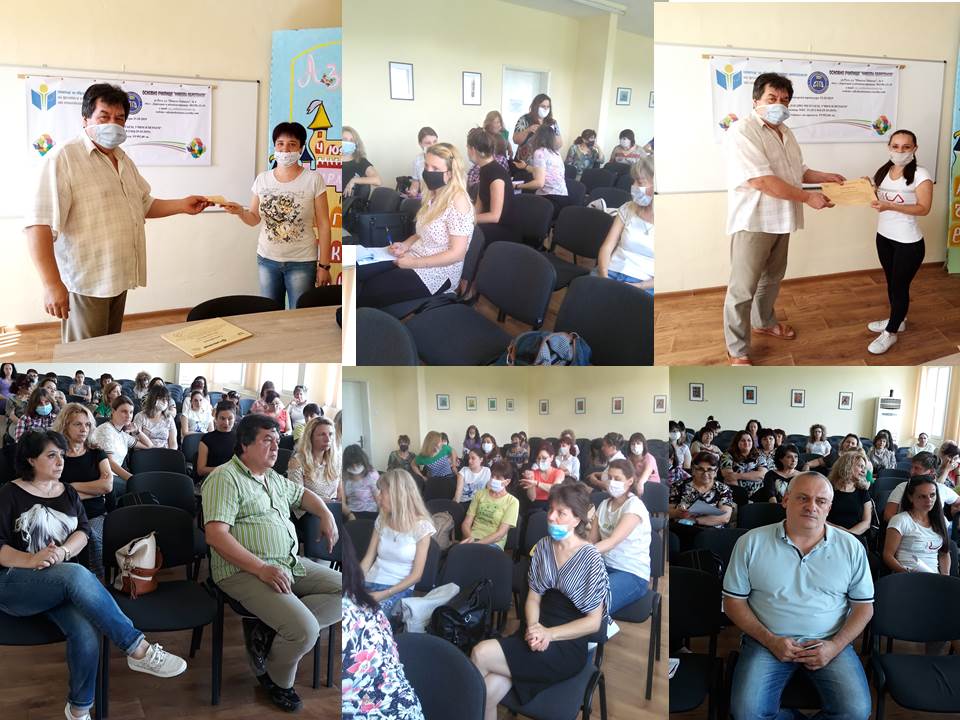 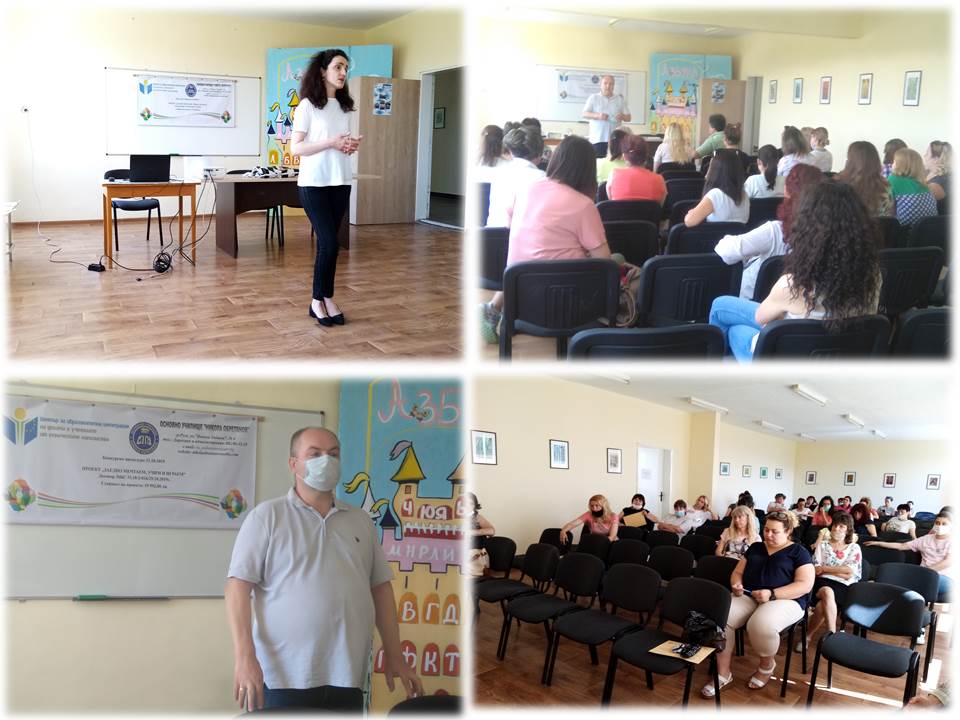 